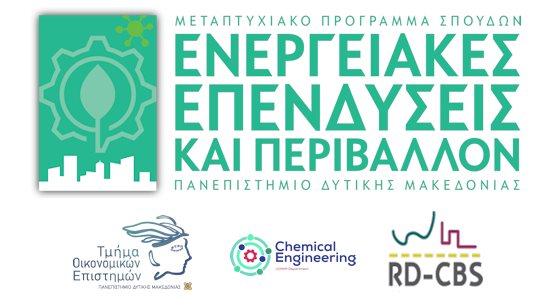 ΠΡΟΣΚΛΗΣΗΣτα πλαίσια των εκδηλώσεων του Διατμηματικού Προγράμματος Μεταπτυχιακών Σπουδών (Δ.Π.Μ.Σ.) «Ενεργειακές Επενδύσεις και Περιβάλλον»σας προσκαλούμε να παρακολουθήσετε την ημερίδα με τίτλοΕνέργεια – περιβάλλον –Διαχείριση κρίσεων κατά την ενεργειακή μετάβασηΠαρασκευή, 9-12-2022 και ώρα 16.00 μμ στο Αμφιθέατρο της Πολυτεχνικής Σχολής στην ΖΕΠΠ ρ ό γ ρ α μ μ α   Ε κ δ ή λ ω σ η ς15:00: Εγγραφές16.00: Έναρξη Θ.Θεοδουλιδης Πρύτανης Πανεπιστημίου ΔΥΤ. ΜΑΚΕΔΟΝΙΑΣ16.05 ΧΑΙΡΕΤΙΣΜΟΙΓ.Κασαπιδης Περιφερειάρχης ΔΥΤ. . ΜΑΚΕΔΟΝΙΑΣΜ.Θεοφιλη Μόνιμη Αντιπρόσωπος  της Ελλάδος στα Ηνωμένα Έθνη.Ε. Τσουκαλιδου ΔΕΣΦΑ ΑΕ Department Manager Benchmarking, Cost Control & Technical Training Center
Ι.ΜπακουροςΚαθηγητής Διευθυντής Ινστιτούτου Πολιτικής προστασίας.Ν. ΤσουνηςΚαθηγητής Οικονομικής Ανάλυσης, Διευθυντής Ινστιτούτου Οικονομικής Ανάλυσης και Επιχειρηματικότητας.Γ.ΤοπαλιδηςΜέλος ΔΣ ΜΕΤΑΒΑΣΗΣ ΑΕΣυντονισμός Ημερίδας Κ.ΤσανακτσιδηςΚαθηγητής Διευθυντής Μεταπτυχιακού προγράμματος «Ενεργειακές Επενδύσεις και Περιβάλλον»Μέρος πρώτο Παρουσίαση Εθνικού Συστήματος Φυσικού ΑερίουΔράσεις ΔΕΣΦΑ ΑΕ στην Ενεργειακή Μετάβαση - Πράσινη Ενέργεια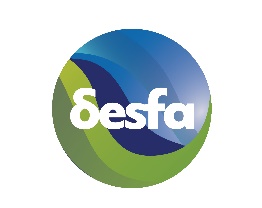 Διάλεξη στο Πρόγραμμα Μεταπτυχιακών Σπουδών “Ενεργειακές Επενδύσεις και Περιβάλλον”16.40 μμΚύριες εισηγήσειςΠαρουσίαση Εθνικού Συστήματος Φυσικού ΑερίουΔράσεις ΔΕΣΦΑ ΑΕ στην Ενεργειακή Μετάβαση - Πράσινη ΕνέργειαΝικόλαος Α. ΤσοχατζίδηςΔρ. Χημ. Μηχανικός, MBAManager Κέντρου Λειτουργίας & Συντήρησης Σιδηροκάστρου ΔΕΣΦΑ ΑΕΝικόλαος-Μάριος ΜονέοςΧημ. Μηχανικός, MBAΤομέας Μετρολογίας & Τεχνολογίας Νέων Αερίων ΔΕΣΦΑ ΑΕΜέρος δεύτερο Διαχείριση κρίσεων και ενεργειακή μετάβασηΚύριες εισηγήσεις17.40 μμΔράσεις Ινστιτούτου πολιτικής προστασίας Πανεπιστημίου ΔΥΤ. ΜΑΚΕΔΟΝΙΑΣ στη μεταλιγνιτικη εποχή.Ι.ΜΠΑΚΟΥΡΟΣΚαθηγητής Διευθυντής Ινστιτούτου Πολιτικής προστασίας ΙΠΠ.17.55 μμΣυμμετοχή του ΙΠΠ και του Π.Μ.Σ. Ενεργειακές Επενδύσεις και Περιβάλλον, στη Διεθνή άσκηση πολιτικής προστασίας,  Balance  Montenegro, 14-18 Οκτωβρίου 2022.Βαγγέλης Κατσαρός, Δέσποινα ΚαντελερΥπ. Διδάκτορες Πανεπιστήμιο ΔΥΤ. ΜΑΚΕΔΟΝΙΑΣΜέρος Τρίτο Περιβάλλον  και ενεργειακή μετάβασηΚύριες εισηγήσεις18.15μμΚλιματική αλλαγή και ενεργειακή μετάβασηΣτέλεχος  Μόνιμης Αντιπροσωπείας της Ελλάδος στα Ηνωμένα Έθνη18.30μμ Αξιολόγηση περιβαλλοντικής απόδοσης και ενεργειακή μετάβαση. Χαράλαμπος Βασιλειάδης – Καθηγητής Columbia University18.45μμ Διαχείριση  Οικοσυστημάτων στην μεταλιγνιτικη εποχήΤοπαλογλου Ελευθέριος Αν Καθηγητής Πανεπιστήμιο ΔΥΤ. ΜΑΚΕΔΟΝΙΑΣ19.00. μμΛήξη εκδήλωσης Συζήτηση –εξαγωγή συμπερασμάτωνθα δοθούν βεβαιώσεις συμμετοχής .